ПРОТОКОЛ № _____Доп. Вр.                    в пользу                                           Серия 11-метровых                    в пользу                                            Подпись судьи : _____________________ /_________________________ /ПредупрежденияУдаленияПредставитель принимающей команды: ______________________ / _____________________ Представитель команды гостей: _____________________ / _________________________ Замечания по проведению игры ______________________________________________________________________________________________________________________________________________________________________________________________________________________________________________________________________________________________________________________________________________________________________________________________________________________________________________________________________________________________________________________________Травматические случаи (минута, команда, фамилия, имя, номер, характер повреждения, причины, предварительный диагноз, оказанная помощь): _________________________________________________________________________________________________________________________________________________________________________________________________________________________________________________________________________________________________________________________________________________________________________________________________________________________________________Подпись судьи:   _____________________ / _________________________Представитель команды: ______    __________________  подпись: ___________________    (Фамилия, И.О.)Представитель команды: _________    _____________ __ подпись: ______________________                                                             (Фамилия, И.О.)Лист травматических случаевТравматические случаи (минута, команда, фамилия, имя, номер, характер повреждения, причины, предварительный диагноз, оказанная помощь)_______________________________________________________________________________________________________________________________________________________________________________________________________________________________________________________________________________________________________________________________________________________________________________________________________________________________________________________________________________________________________________________________________________________________________________________________________________________________________________________________________________________________________________________________________________________________________________________________________________________________________________________________________________________________________________________________________________________________________________________________________________________________________________________________________________________________________________________________________________________________________________________________________________________________________________________________________________________________________________________________________________________________________________________________________________________________________________________________________________________________________________Подпись судьи : _________________________ /________________________/ 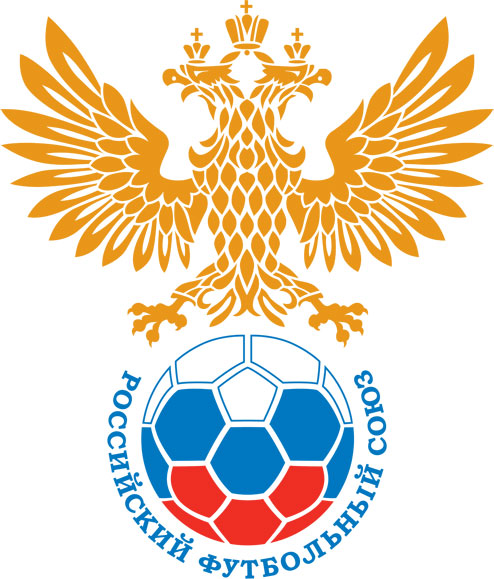 РОССИЙСКИЙ ФУТБОЛЬНЫЙ СОЮЗМАОО СФФ «Центр»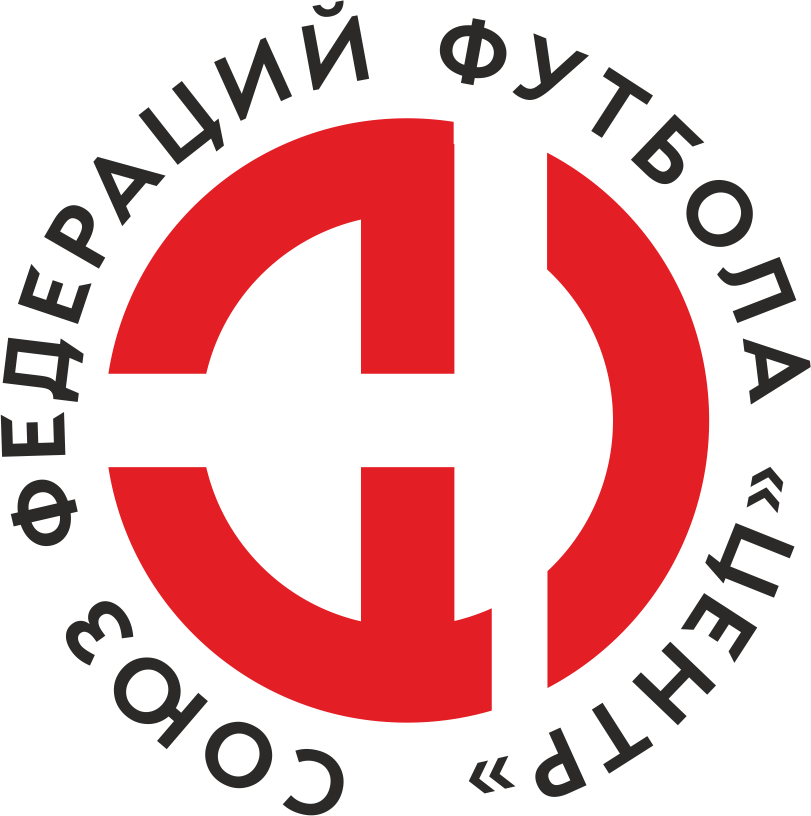    Первенство России по футболу среди команд III дивизиона, зона «Центр» _____ финала Кубка России по футболу среди команд III дивизиона, зона «Центр»Стадион «Труд» (Елец)Дата:26 сентября 2020Елец (Елец)Елец (Елец)Елец (Елец)Елец (Елец)Русичи-Орёл (Орёл)Русичи-Орёл (Орёл)команда хозяевкоманда хозяевкоманда хозяевкоманда хозяевкоманда гостейкоманда гостейНачало:15:30Освещение:ЕстественноеЕстественноеКоличество зрителей:0Результат:3:1в пользуЕлец (Елец)1 тайм:1:0в пользув пользу Елец (Елец)Судья:Стрелков Андрей  (Курск)кат.1 кат.1 помощник:Кандаков Кирилл (Воронеж)кат.2 кат.2 помощник:Ялунин Олег (Воронеж)кат.1 кат.Резервный судья:Резервный судья:Сапрыкин Ярославкат.2 кат.Инспектор:Егоров Николай Иванович (Липецк)Егоров Николай Иванович (Липецк)Егоров Николай Иванович (Липецк)Егоров Николай Иванович (Липецк)Делегат:НетНетНетНетСчетИмя, фамилияКомандаМинута, на которой забит мячМинута, на которой забит мячМинута, на которой забит мячСчетИмя, фамилияКомандаС игрыС 11 метровАвтогол1:0Александр Молодцов Елец (Елец)341:1Иван ЩербаковРусичи-Орёл (Орёл)512:1Денис ЛеньоЕлец (Елец)723:1Владимир СотниковЕлец (Елец)90+Мин                 Имя, фамилия                          КомандаОснование87Евгений МерцаловРусичи-Орёл (Орёл)Второе предупреждение в матче (срыв перспективной атаки)РОССИЙСКИЙ ФУТБОЛЬНЫЙ СОЮЗМАОО СФФ «Центр»РОССИЙСКИЙ ФУТБОЛЬНЫЙ СОЮЗМАОО СФФ «Центр»РОССИЙСКИЙ ФУТБОЛЬНЫЙ СОЮЗМАОО СФФ «Центр»РОССИЙСКИЙ ФУТБОЛЬНЫЙ СОЮЗМАОО СФФ «Центр»РОССИЙСКИЙ ФУТБОЛЬНЫЙ СОЮЗМАОО СФФ «Центр»РОССИЙСКИЙ ФУТБОЛЬНЫЙ СОЮЗМАОО СФФ «Центр»Приложение к протоколу №Приложение к протоколу №Приложение к протоколу №Приложение к протоколу №Дата:26 сентября 202026 сентября 202026 сентября 202026 сентября 202026 сентября 2020Команда:Команда:Елец (Елец)Елец (Елец)Елец (Елец)Елец (Елец)Елец (Елец)Елец (Елец)Игроки основного составаИгроки основного составаЦвет футболок: Черные       Цвет гетр: ЗеленыеЦвет футболок: Черные       Цвет гетр: ЗеленыеЦвет футболок: Черные       Цвет гетр: ЗеленыеЦвет футболок: Черные       Цвет гетр: ЗеленыеНЛ – нелюбительНЛОВ – нелюбитель,ограничение возраста НЛ – нелюбительНЛОВ – нелюбитель,ограничение возраста Номер игрокаЗаполняется печатными буквамиЗаполняется печатными буквамиЗаполняется печатными буквамиНЛ – нелюбительНЛОВ – нелюбитель,ограничение возраста НЛ – нелюбительНЛОВ – нелюбитель,ограничение возраста Номер игрокаИмя, фамилияИмя, фамилияИмя, фамилия1Иван Попов Иван Попов Иван Попов 4Сергей Хмелевской Сергей Хмелевской Сергей Хмелевской 5Руслан Сидоров Руслан Сидоров Руслан Сидоров 3Юрий Неделин Юрий Неделин Юрий Неделин 19Максим Перегудов Максим Перегудов Максим Перегудов 17Иван Головкин Иван Головкин Иван Головкин 7Сергей Белоусов (к)Сергей Белоусов (к)Сергей Белоусов (к)15Андрей Хромых Андрей Хромых Андрей Хромых 28Александр_А. Ролдугин  Александр_А. Ролдугин  Александр_А. Ролдугин  9Александр Молодцов  Александр Молодцов  Александр Молодцов  11Владислав Колченко Владислав Колченко Владислав Колченко Запасные игроки Запасные игроки Запасные игроки Запасные игроки Запасные игроки Запасные игроки 16Илья Одиноков  Илья Одиноков  Илья Одиноков  21Роман ЛошкаревРоман ЛошкаревРоман Лошкарев27Александр ТвердохлебовАлександр ТвердохлебовАлександр Твердохлебов18Михаил ХрамовМихаил ХрамовМихаил Храмов10Владимир СотниковВладимир СотниковВладимир Сотников8Денис ЛеньоДенис ЛеньоДенис Леньо12Олег КиселевОлег КиселевОлег Киселев23Станислав ЗайцевСтанислав ЗайцевСтанислав Зайцев32Матвей РассказовМатвей РассказовМатвей РассказовТренерский состав и персонал Тренерский состав и персонал Фамилия, имя, отчествоФамилия, имя, отчествоДолжностьДолжностьТренерский состав и персонал Тренерский состав и персонал 1Денис Юрьевич ЖуковскийДиректор/главный тренерДиректор/главный тренерТренерский состав и персонал Тренерский состав и персонал 2Владимир Николаевич КобзевТренерТренер3Дмитрий Владимирович СтёпинЗаместитель директораЗаместитель директора4567ЗаменаЗаменаВместоВместоВместоВышелВышелВышелВышелМинМинСудья: _________________________Судья: _________________________Судья: _________________________11Андрей ХромыхАндрей ХромыхАндрей ХромыхДенис ЛеньоДенис ЛеньоДенис ЛеньоДенис Леньо555522Александр_А. Ролдугин Александр_А. Ролдугин Александр_А. Ролдугин Роман ЛошкаревРоман ЛошкаревРоман ЛошкаревРоман Лошкарев7474Подпись Судьи: _________________Подпись Судьи: _________________Подпись Судьи: _________________33Владислав КолченкоВладислав КолченкоВладислав КолченкоВладимир СотниковВладимир СотниковВладимир СотниковВладимир Сотников7676Подпись Судьи: _________________Подпись Судьи: _________________Подпись Судьи: _________________44Юрий НеделинЮрий НеделинЮрий НеделинОлег КиселевОлег КиселевОлег КиселевОлег Киселев8888556677        РОССИЙСКИЙ ФУТБОЛЬНЫЙ СОЮЗМАОО СФФ «Центр»        РОССИЙСКИЙ ФУТБОЛЬНЫЙ СОЮЗМАОО СФФ «Центр»        РОССИЙСКИЙ ФУТБОЛЬНЫЙ СОЮЗМАОО СФФ «Центр»        РОССИЙСКИЙ ФУТБОЛЬНЫЙ СОЮЗМАОО СФФ «Центр»        РОССИЙСКИЙ ФУТБОЛЬНЫЙ СОЮЗМАОО СФФ «Центр»        РОССИЙСКИЙ ФУТБОЛЬНЫЙ СОЮЗМАОО СФФ «Центр»        РОССИЙСКИЙ ФУТБОЛЬНЫЙ СОЮЗМАОО СФФ «Центр»        РОССИЙСКИЙ ФУТБОЛЬНЫЙ СОЮЗМАОО СФФ «Центр»        РОССИЙСКИЙ ФУТБОЛЬНЫЙ СОЮЗМАОО СФФ «Центр»Приложение к протоколу №Приложение к протоколу №Приложение к протоколу №Приложение к протоколу №Приложение к протоколу №Приложение к протоколу №Дата:Дата:26 сентября 202026 сентября 202026 сентября 202026 сентября 202026 сентября 202026 сентября 2020Команда:Команда:Команда:Русичи-Орёл (Орёл)Русичи-Орёл (Орёл)Русичи-Орёл (Орёл)Русичи-Орёл (Орёл)Русичи-Орёл (Орёл)Русичи-Орёл (Орёл)Русичи-Орёл (Орёл)Русичи-Орёл (Орёл)Русичи-Орёл (Орёл)Игроки основного составаИгроки основного составаЦвет футболок: Белые   Цвет гетр:  БелыеЦвет футболок: Белые   Цвет гетр:  БелыеЦвет футболок: Белые   Цвет гетр:  БелыеЦвет футболок: Белые   Цвет гетр:  БелыеНЛ – нелюбительНЛОВ – нелюбитель,ограничение возрастаНЛ – нелюбительНЛОВ – нелюбитель,ограничение возрастаНомер игрокаЗаполняется печатными буквамиЗаполняется печатными буквамиЗаполняется печатными буквамиНЛ – нелюбительНЛОВ – нелюбитель,ограничение возрастаНЛ – нелюбительНЛОВ – нелюбитель,ограничение возрастаНомер игрокаИмя, фамилияИмя, фамилияИмя, фамилия16Максим Сафонов  Максим Сафонов  Максим Сафонов  26Евгений Симаков  Евгений Симаков  Евгений Симаков  15Дмитрий Копылов  Дмитрий Копылов  Дмитрий Копылов  4Евгений Мерцалов Евгений Мерцалов Евгений Мерцалов 2Данил Свиридов Данил Свиридов Данил Свиридов 19Данила Алехин Данила Алехин Данила Алехин 6Роберти Александриа Роберти Александриа Роберти Александриа 7Иван Щербаков Иван Щербаков Иван Щербаков 20Артём Лукша Артём Лукша Артём Лукша 24Егор Цоков Егор Цоков Егор Цоков 9Максим Николаев  (к)Максим Николаев  (к)Максим Николаев  (к)Запасные игроки Запасные игроки Запасные игроки Запасные игроки Запасные игроки Запасные игроки 1Роман КлюкинРоман КлюкинРоман Клюкин3Александр Дурнев Александр Дурнев Александр Дурнев 31Никита КрасовНикита КрасовНикита Красов86Никита НовиковНикита НовиковНикита Новиков49Михаил Морозов Михаил Морозов Михаил Морозов 22Константин Шмаков Константин Шмаков Константин Шмаков 27Александр ПерелыгинАлександр ПерелыгинАлександр Перелыгин10Илья УспенскийИлья УспенскийИлья Успенский57Петр МясищевПетр МясищевПетр Мясищев99Максим Серегин Максим Серегин Максим Серегин Максим Серегин Максим Серегин Максим Серегин Тренерский состав и персонал Тренерский состав и персонал Фамилия, имя, отчествоФамилия, имя, отчествоДолжностьДолжностьТренерский состав и персонал Тренерский состав и персонал 1Евгений Викторович ПоляковТренер Тренер Тренерский состав и персонал Тренерский состав и персонал 2Руслан Викторович АкимовТренер вратарейТренер вратарей34567Замена Замена ВместоВместоВышелМинСудья : ______________________Судья : ______________________11Максим Николаев Максим Николаев Михаил Морозов 6022Егор ЦоковЕгор ЦоковНикита Красов70Подпись Судьи : ______________Подпись Судьи : ______________Подпись Судьи : ______________33Данила АлехинДанила АлехинАлександр Перелыгин72Подпись Судьи : ______________Подпись Судьи : ______________Подпись Судьи : ______________44Данил СвиридовДанил СвиридовАлександр Дурнев 7855Евгений Симаков Евгений Симаков Константин Шмаков 8066Роберти АлександриаРоберти АлександриаНикита Новиков8277        РОССИЙСКИЙ ФУТБОЛЬНЫЙ СОЮЗМАОО СФФ «Центр»        РОССИЙСКИЙ ФУТБОЛЬНЫЙ СОЮЗМАОО СФФ «Центр»        РОССИЙСКИЙ ФУТБОЛЬНЫЙ СОЮЗМАОО СФФ «Центр»        РОССИЙСКИЙ ФУТБОЛЬНЫЙ СОЮЗМАОО СФФ «Центр»   Первенство России по футболу среди футбольных команд III дивизиона, зона «Центр» _____ финала Кубка России по футболу среди футбольных команд III дивизиона, зона «Центр»       Приложение к протоколу №Дата:26 сентября 2020Елец (Елец)Русичи-Орёл (Орёл)команда хозяевкоманда гостей